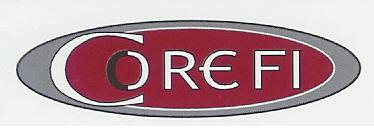 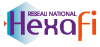 LA PARDIEU 2 Avenue Léonard de Vinci  63000 CLERMONT FERRAND Tél : 04.73.28.62.52   -    e.mail : corefi3@wanadoo.frBULLETINS DE SALAIRES DES 3 DERNIERS MOIS / RETRAITE DES 3 DERNIERS MOIS +  CUMUL SALAIRES  DECEMBRE DERNIER AVIS D’IMPOSITION JUSTIFICATIF AUTRES REVENUS : BAUX etc…	- PRETS PERSONNELS : DERNIERS DÉCOMPTES OU TABLEAUX D’AMORTISSEMENT	- TABLEAU AMORTISSEMENT PRET IMMOBILIER + OFFRE DE PRETSi le capital restant dû n’est pas indiqué sur les documents  en votre possession, 
	veuillez demander : UN DECOMPTE DE REMBOURSEMENT ANTICIPE	CREDITS RENOUVELABLES : DERNIER RELEVES DE SITUATION (RECENT)COPIE CARTE D’IDENTITE RECTO VERSO (OU PASSEPORT) POUR CHAQUE EMPRUNTEUR EN COURS DE VALIDITECOPIE LIVRET DE FAMILLE (DONT PAGES ENFANTS)- RELEVÉS DE TOUS LES COMPTES BANCAIRES DES TROIS DERNIERS MOIS- RELEVÉ  D’IDENTITÉ BANCAIRE TITRE DE PROPRIETE (acte de vente d’origine) PHOTOS MAISON :façade avant/ arrière /salle à manger/ cuisine/salle de bainASSURANCE MULTIRISQUE HABITATION (année en cours)PLAN OU CROQUIS AVEC DESIGNATION DES PIECES ET SURFACESTAXE D’HABITATION ET TAXE FONCIERE : dernière reçueDERNIERE QUITTANCE TELEPHONE OU ELECTRICITE de moins de 3 mois